ПРОЕКТ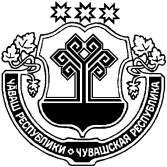 Руководствуясь статьей 264.2 Бюджетного кодекса Российской Федерации  и статьей 63  решения Собрания депутатов Яншихово-Челлинского сельского  поселения  Красноармейского района Чувашской Республики  от 22.12.2016 № С-14/3 «О регулировании бюджетных правоотношений в Яншихово-Челлинском сельском поселении  Красноармейского района  Чувашской  Республики» (с изменениями от 12.09.2017 № С-20/4,от 16.04.2019 № С-45/3) администрация Яншихово-Челлинского сельского  поселения Красноармейского района Чувашской Республики п о с т а н о в л я е т:          1. Утвердить прилагаемый отчет об исполнении бюджета Яншихово-Челлинского сельского поселения Красноармейского района Чувашской Республики за 9 месяцев 2019 года.2. Настоящее постановление направить в Собрание депутатов Яншихово-Челлинского сельского поселения Красноармейского района Чувашской Республики и Контрольно-счетный орган Красноармейского района.3. Настоящее постановление вступает в силу после его официального опубликования в периодическом печатном издании «Вестник Яншихово-Челлинского сельского поселения».Глава Яншихово-Челлинского сельского поселения                                                                              В.Н. Петров      Утвержден постановлением администрации Яншихово - Челлинского сельского поселения Красноармейского района Чувашской Республики от Чăваш РеспубликиКрасноармейски районĕЧувашская РеспубликаКрасноармейский район Еншик-Чуллă ялпоселенийĕн АдминистрацийĕЙЫШĂНУЕншик-Чуллă ялěАдминистрация Яншихово-Челлинскогосельского поселенияПОСТАНОВЛЕНИЕд. Яншихово-ЧеллыОб утверждении отчета об исполнении бюджета Яншихово-Челлинского сельского поселения  Красноармейского района Чувашской Республики  за  9 месяцев 2019 годаОтчет об исполнении бюджета Яншихово - Челлинского сельского поселения Красноармейского района Чувашской Республики
1. ДОХОДОтчет об исполнении бюджета Яншихово - Челлинского сельского поселения Красноармейского района Чувашской Республики
1. ДОХОДОтчет об исполнении бюджета Яншихово - Челлинского сельского поселения Красноармейского района Чувашской Республики
1. ДОХОДОтчет об исполнении бюджета Яншихово - Челлинского сельского поселения Красноармейского района Чувашской Республики
1. ДОХОДза период с 01.01.2019г. по 30.09.2019г.за период с 01.01.2019г. по 30.09.2019г.за период с 01.01.2019г. по 30.09.2019г.за период с 01.01.2019г. по 30.09.2019г.Единица измерения: руб.Единица измерения: руб.Единица измерения: руб.Единица измерения: руб.Наименование показателяКодУточненный план на годИсполнение с начала годаИсполнение с начала года% исполненияНаименование показателяКодУточненный план на годИсполнение с начала годаИсполнение с начала года% исполнения      НАЛОГОВЫЕ И НЕНАЛОГОВЫЕ ДОХОДЫ000100000000000000001 585 620,001 003 166,451 003 166,4563,27%        НАЛОГИ НА ПРИБЫЛЬ, ДОХОДЫ0001010000000000000050 970,0038 230,1438 230,1475,01%            Налог на доходы физических лиц0001010200000000000050 970,0038 230,1438 230,1475,01%              Налог на доходы физических лиц с доходов, источником которых является налоговый агент, за исключением доходов, в отношении которых исчисление и уплата налога осуществляются в соответствии со статьями 227, 2271 и 228 Налогового кодекса Российской Федерации0001010201001000011050 200,0036 544,9536 544,9572,80%              Налог на доходы физических лиц с доходов, полученных от осуществления деятельности физическими лицами, зарегистрированными в качестве индивидуальных предпринимателей, нотариусов, занимающихся частной практикой, адвокатов, учредивших адвокатские кабинеты, и других лиц, занимающихся частной практикой в соответствии со статьей 227 Налогового кодекса Российской Федерации00010102020010000110200,00444,23444,23222,12%              Налог на доходы физических лиц с доходов, полученных физическими лицами в соответствии со статьей 228 Налогового кодекса Российской Федерации00010102030010000110570,001 240,961 240,96217,71%        НАЛОГИ НА ТОВАРЫ (РАБОТЫ, УСЛУГИ), РЕАЛИЗУЕМЫЕ НА ТЕРРИТОРИИ РОССИЙСКОЙ ФЕДЕРАЦИИ00010300000000000000437 900,00363 004,25363 004,2582,90%              Доходы от уплаты акцизов на дизельное топливо, подлежащие распределению между бюджетами субъектов Российской Федерации и местными бюджетами с учетом установленных дифференцированных нормативов отчислений в местные бюджеты (по нормативам, установленным Федеральным законом о федеральном бюджете в целях формирования дорожных фондов субъектов Российской Федерации)00010302231010000110166 100,00164 324,99164 324,9998,93%              Доходы от уплаты акцизов на моторные масла для дизельных и (или) карбюраторных (инжекторных) двигателей, подлежащие распределению между бюджетами субъектов Российской Федерации и местными бюджетами с учетом установленных дифференцированных нормативов отчислений в местные бюджеты (по нормативам, установленным Федеральным законом о федеральном бюджете в целях формирования дорожных фондов субъектов Российской Федерации)000103022410100001103 600,001 249,311 249,3134,70%              Доходы от уплаты акцизов на автомобильный бензин, подлежащие распределению между бюджетами субъектов Российской Федерации и местными бюджетами с учетом установленных дифференцированных нормативов отчислений в местные бюджеты (по нормативам, установленным Федеральным законом о федеральном бюджете в целях формирования дорожных фондов субъектов Российской Федерации)00010302251010000110268 200,00225 222,24225 222,2483,98%              Доходы от уплаты акцизов на прямогонный бензин, подлежащие распределению между бюджетами субъектов Российской Федерации и местными бюджетами с учетом установленных дифференцированных нормативов отчислений в местные бюджеты (по нормативам, установленным Федеральным законом о федеральном бюджете в целях формирования дорожных фондов субъектов Российской Федерации)00010302261010000110-27 792,29-27 792,29        НАЛОГИ НА СОВОКУПНЫЙ ДОХОД000105000000000000007 100,003 738,083 738,0852,65%              Единый сельскохозяйственный налог000105030100100001107 100,003 738,083 738,0852,65%        НАЛОГИ НА ИМУЩЕСТВО00010600000000000000465 400,00277 579,62277 579,6259,64%              Налог на имущество физических лиц, взимаемый по ставкам, применяемым к объектам налогообложения, расположенным в границах сельских поселений0001060103010000011048 400,0061 927,3561 927,35127,95%            Земельный налог00010606000000000000417 000,00215 652,27215 652,2751,72%              Земельный налог с организаций, обладающих земельным участком, расположенным в границах сельских поселений0001060603310000011019 200,0011 494,0211 494,0259,86%              Земельный налог с физических лиц, обладающих земельным участком, расположенным в границах сельских поселений00010606043100000110397 800,00204 158,25204 158,2551,32%        ГОСУДАРСТВЕННАЯ ПОШЛИНА000108000000000000003 650,003 300,003 300,0090,41%              Государственная пошлина за совершение нотариальных действий должностными лицами органов местного самоуправления, уполномоченными в соответствии с законодательными актами Российской Федерации на совершение нотариальных действий000108040200100001103 650,003 300,003 300,0090,41%        ДОХОДЫ ОТ ИСПОЛЬЗОВАНИЯ ИМУЩЕСТВА, НАХОДЯЩЕГОСЯ В ГОСУДАРСТВЕННОЙ И МУНИЦИПАЛЬНОЙ СОБСТВЕННОСТИ00011100000000000000580 400,00294 414,36294 414,3650,73%            Доходы, получаемые в виде арендной либо иной платы за передачу в возмездное пользование государственного и муниципального имущества (за исключением имущества бюджетных и автономных учреждений, а также имущества государственных и муниципальных унитарных предприятий, в том числе казенных)00011105000000000000580 400,00294 414,36294 414,3650,73%              Доходы, получаемые в виде арендной платы, а также средства от продажи права на заключение договоров аренды за земли, находящиеся в собственности сельских поселений (за исключением земельных участков муниципальных бюджетных и автономных учреждений)00011105025100000120570 500,00288 942,27288 942,2750,65%              Доходы от сдачи в аренду имущества, находящегося в оперативном управлении органов управления сельских поселений и созданных ими учреждений (за исключением имущества муниципальных бюджетных и автономных учреждений)000111050351000001209 900,005 472,095 472,0955,27%        ДОХОДЫ ОТ ОКАЗАНИЯ ПЛАТНЫХ УСЛУГ И КОМПЕНСАЦИИ ЗАТРАТ ГОСУДАРСТВА0001130000000000000040 200,00            Доходы от компенсации затрат государства0001130200000000000040 200,00              Доходы, поступающие в порядке возмещения расходов, понесенных в связи с эксплуатацией имущества сельских поселений0001130206510000013040 200,00        ШТРАФЫ, САНКЦИИ, ВОЗМЕЩЕНИЕ УЩЕРБА0001160000000000000022 900,0022 900,00              Доходы от возмещения ущерба при возникновении страховых случаев по обязательному страхованию гражданской ответственности, когда выгодоприобретателями выступают получатели средств бюджетов сельских поселений0001162305110000014022 900,0022 900,00      БЕЗВОЗМЕЗДНЫЕ ПОСТУПЛЕНИЯ000200000000000000005 369 840,002 325 677,732 325 677,7343,31%        БЕЗВОЗМЕЗДНЫЕ ПОСТУПЛЕНИЯ ОТ ДРУГИХ БЮДЖЕТОВ БЮДЖЕТНОЙ СИСТЕМЫ РОССИЙСКОЙ ФЕДЕРАЦИИ000202000000000000004 932 640,002 106 197,732 106 197,7342,70%          Дотации бюджетам бюджетной системы Российской Федерации000202100000000000001 214 890,00911 200,00911 200,0075,00%              Дотации бюджетам сельских поселений на выравнивание бюджетной обеспеченности00020215001100000150507 090,00380 300,00380 300,0075,00%              Дотации бюджетам сельских поселений на поддержку мер по обеспечению сбалансированности бюджетов00020215002100000150707 800,00530 900,00530 900,0075,01%          Субсидии бюджетам бюджетной системы Российской Федерации (межбюджетные субсидии)000202200000000000002 888 380,00713 840,00713 840,0024,71%              Субсидии бюджетам сельских поселений на осуществление дорожной деятельности в отношении автомобильных дорог общего пользования, а также капитального ремонта и ремонта дворовых территорий многоквартирных домов, проездов к дворовым территориям многоквартирных домов населенных пунктов00020220216100000150997 700,00234 134,00234 134,0023,47%              Прочие субсидии бюджетам сельских поселений000202299991000001501 890 680,00479 706,00479 706,0025,37%          Субвенции бюджетам бюджетной системы Российской Федерации0002023000000000000089 970,0067 300,0067 300,0074,80%              Субвенции бюджетам сельских поселений на осуществление первичного воинского учета на территориях, где отсутствуют военные комиссариаты0002023511810000015089 970,0067 300,0067 300,0074,80%          Прочие безвозмездные поступления от других бюджетов бюджетной системы00020290000000000000739 400,00413 857,73413 857,7355,97%              Прочие безвозмездные поступления в бюджеты сельских поселений от бюджетов муниципальных районов00020290054100000150739 400,00413 857,73413 857,7355,97%        ПРОЧИЕ БЕЗВОЗМЕЗДНЫЕ ПОСТУПЛЕНИЯ00020700000000000000437 200,00219 480,00219 480,0050,20%              Безвозмездные поступления от физических и юридических лиц на финансовое обеспечение дорожной деятельности, в том числе добровольных пожертвований, в отношении автомобильных дорог общего пользования местного значения сельских поселений00020705010100000150238 200,00              Поступления от денежных пожертвований, предоставляемых физическими лицами получателям средств бюджетов сельских поселений00020705020100000150199 000,00219 480,00219 480,00110,29%ИТОГО ДОХОДОВИТОГО ДОХОДОВ6 955 460,003 328 844,183 328 844,1847,86%